COLEGIO EMILIA RIQUELMEGUIA DE APRENDIZAJE EN CASAACTIVIDAD VIRTUAL SEMANA DEL 27 AL 31 DE JULIOCOLEGIO EMILIA RIQUELMEGUIA DE APRENDIZAJE EN CASAACTIVIDAD VIRTUAL SEMANA DEL 27 AL 31 DE JULIOCOLEGIO EMILIA RIQUELMEGUIA DE APRENDIZAJE EN CASAACTIVIDAD VIRTUAL SEMANA DEL 27 AL 31 DE JULIO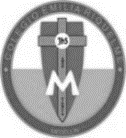 Asignatura: Edu. ReligiosaGrado:   5°Docente: Estefanía LondoñoDocente: Estefanía LondoñoMartes, 28 de julio del 2020   Agenda virtual: Oración (Clase virtual 08:00am por Zoom).                           Inicio de la unidad #3. Tema 1Hoy iniciaremos la unidad #3. Realizaremos en clase el tema #1 Jesús nos nuestra el rostro del Padre en la página 60 a la 63. Miércoles, 29 de julio del 2020   Agenda virtual: Tema #2 Jesús inaugura el Reino de Dios.                           Trabajo en el libro pág. 64 a la 67. Todos los puntos se realizan y el punto #2 lo socializaremos la próxima clase.                          Nota: Recuerden enviarme las evidencias por favor a mi correo. Martes, 28 de julio del 2020   Agenda virtual: Oración (Clase virtual 08:00am por Zoom).                           Inicio de la unidad #3. Tema 1Hoy iniciaremos la unidad #3. Realizaremos en clase el tema #1 Jesús nos nuestra el rostro del Padre en la página 60 a la 63. Miércoles, 29 de julio del 2020   Agenda virtual: Tema #2 Jesús inaugura el Reino de Dios.                           Trabajo en el libro pág. 64 a la 67. Todos los puntos se realizan y el punto #2 lo socializaremos la próxima clase.                          Nota: Recuerden enviarme las evidencias por favor a mi correo. Martes, 28 de julio del 2020   Agenda virtual: Oración (Clase virtual 08:00am por Zoom).                           Inicio de la unidad #3. Tema 1Hoy iniciaremos la unidad #3. Realizaremos en clase el tema #1 Jesús nos nuestra el rostro del Padre en la página 60 a la 63. Miércoles, 29 de julio del 2020   Agenda virtual: Tema #2 Jesús inaugura el Reino de Dios.                           Trabajo en el libro pág. 64 a la 67. Todos los puntos se realizan y el punto #2 lo socializaremos la próxima clase.                          Nota: Recuerden enviarme las evidencias por favor a mi correo. Martes, 28 de julio del 2020   Agenda virtual: Oración (Clase virtual 08:00am por Zoom).                           Inicio de la unidad #3. Tema 1Hoy iniciaremos la unidad #3. Realizaremos en clase el tema #1 Jesús nos nuestra el rostro del Padre en la página 60 a la 63. Miércoles, 29 de julio del 2020   Agenda virtual: Tema #2 Jesús inaugura el Reino de Dios.                           Trabajo en el libro pág. 64 a la 67. Todos los puntos se realizan y el punto #2 lo socializaremos la próxima clase.                          Nota: Recuerden enviarme las evidencias por favor a mi correo. 